BASE LEGAL DE LA INSTITUCION.OPCIÓN: BASE LEGAL DE LA INSTITUCIÓN / RESOLUCIONESOPCIÓN: BASE LEGAL DE LA INSTITUCIÓN / OTRAS NORMATIVAS.OPCIÓN: MARCO LEGAL DEL SISTEMA DE TRANSPARENCIA / LEYESOPCIÓN: MARCO LEGAL DEL SISTEMA DE TRANSPARENCIA / DECRETOSOPCIÓN: MARCO LEGAL DEL SISTEMA DE TRANSPARENCIA / REGLAMENTOS y RESOLUCIONESOpción: Marco Legal del Sistema de Transparencia / NormativasOPCIÓN: ESTRUCTURA ORGÁNICA DE LA INSTITUCIÓNOPCIÓN: OFICINA DE LIBRE ACCESO A LA INFORMACIÓN/NORMATIVASOPCIÓN: OFICINA DE LIBRE ACCESO A LA INFORMACIÓN/ESTRUCTURA ORGANIZACIONAL DE LA OAIOPCIÓN: PLAN ESTRATÉGICO DE LA INSTITUCIÓNOPCIÓN: Publicaciones OficialesOPCIÓN: Estadísticas InstitucionalesOPCIÓN: SERVICIO AL PÚBLICOOPCIÓN: ACCESO AL PORTAL DE 311 SOBRE QUEJAS, RECLAMACIONES, SUGERENCIAS Y DENUCIASOPCIÓN: DECLARACIONES JURADAS DE PATRIMONIOOPCIÓN: PRESUPUESTOOPCIÓN: RECURSOS HUMANOS/ NÓMINASOPCIÓN: BENEFICIARIO DE PROGRAMAS ASISTENCIALES.OPCIÓN: COMPRAS Y CONTRATACIONES PÚBLICAS.OPCIÓN: PROYECTOS Y PROGRAMASOPCIÓN: FinanzasOpción: Publicaciones al Portal de Datos AbiertosOpción: Comisión de Ética Pública (CEP)Opción: Consulta PúblicaLic. Roberto E. Araujo Marte.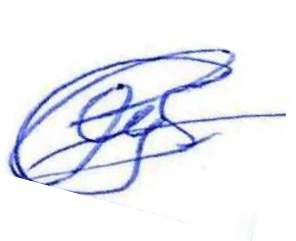 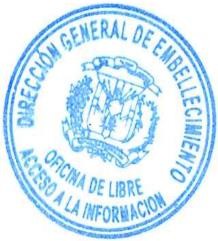 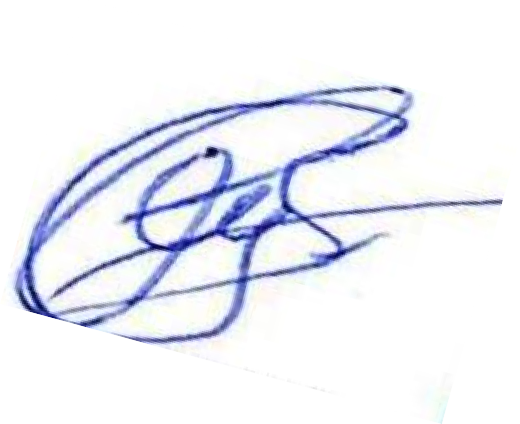 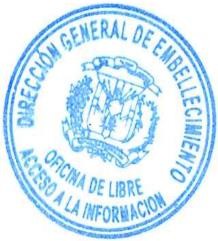 Responsable	de	la	Oficina	de	Libre	Acceso	a	la InformaciónTel: 829-594-2963 Ext. 250 / flota: 809-390-3441Dirección: Carretera Mella km 9 ½, Municipio de Santo Domingo Este.Correo Electrónico: oai@dge.gob.doEnlace Portal TransparenciaFecha de Actualizaciónhttp://digecac.gob.do/transparencia/ Junio 2023.Documento/Informa ciónFormatoEnlaceFechaDisponibilid ad (Si/No)Constitución política de la república Dominicana y proclamada por la Asamblea Nacional fecha Trece (13) de junio del año 2015, Gaceta Oficial No.10805.Digital – descargahttps://digecac.gob.do/tr ansparencia/phocadownl oad/ArchivosTransparenc ia/BaseLegal/Constitucin%20Repblica%20Dominic ana.pdf20 Junio2015SiDecreto No. 2654 que crea la Dirección general de Embellecimiento de Carreteras y avenidas de Circunvalación delPaís DIGECAC,Digital – descarga.https://digecac.gob.do/tr ansparencia/phocadownl oad/ArchivosTransparenc ia/BaseLegal/Decretos/D ecreto%202654.pdf12 abril2018SiDecreto No. 517-21, en su artículos 1, de fecha 19 de agosto 2021, que designa a Marcos Salvador de León Pimentel.Digital – descarga.https://www.digecac.gob.do/transparencia/index. php/base- legal/decretos?download=2387:decreto-no-517- 21-que-designa-director- general-a-marcos- salvador-de-leon-pimentel30 Agosto2021SiDocumento / InformaciónFormatoEnlaceFechaSiResolución No. 004/2020 sobre la conformación del Comité de Implementación y Gestión de Estándares de Tecnologías de Información y Comunicación (CIGETIC) de la DIGECACDigital- descargar.https://www.digecac. gob.do/transparencia/index.php/base- legal/resoluciones/cat egory/808- resoluciones-2020#07 enero2021SiResolución No. 002/2020, que modifica la resolución 001/2020 de fecha de 15 de septiembre de 2020, sobre la conformación de los integrantes del Comité de Compras y Contrataciones de la DIGECACDigital- descarga.https://www.digecac. gob.do/transparencia/index.php/base- legal/resoluciones/cat egory/808- resoluciones- 2020?download=1972:resolucion-no-001- 2020-mediante-la- cual-se-estable- quienes-conforman- el-comite-de- compras-y- contrataciones-de-la-digecac23 febrero2021SiResolución No. 001-2018 de conformación del Comité Administrador de los Medios Web (CAMWEB) DIGECAC ,de fecha 11 de mayo de 2018https://www.digecac. gob.do/transparencia/index.php/base- legal/resoluciones/cat egory/808- resoluciones- 2020?download=1192:resolucion-digecac- 001-2018-camweb13Noviembre 2018siResolución No. 002-2021 sobre Adecuación y Restructuración de la Identidad Simbólica de la DIGECACDigital- descargahttps://www.digecac. gob.do/transparencia/index.php/base- legal/resoluciones/cat egory/809-2021- resoluciones?downloa d=2382:resolucion- no-002-2021-sobre- adecuacion-y- restructuracion-de-la- identidad-simbolica- de-la-digecac23 Agosto2021siResolución No. 001-2021 que aprueba la modificación a la estructura organizativa de la DIGECACDigital- descarga.https://www.digecac. gob.do/transparencia/index.php/base- legal/resoluciones/cat egory/809-2021- resoluciones?downloa d=2384:resolucion- no-001-2021-que- aprueba-la- modificacion-a-la-estructura-26 Agosto2021siorganizativa-de-la- digecacRESOLUCION DIGECAC NUMERO 03-2022, queaprueba el plan estratégico institucional 2022-2024 y el plan operativo anual 2022; de la dirección general de embellecimiento de carreteras y avenidas de circunvalación.Digital – descargahttps://www.digecac. gob.do/transparencia/index.php/base- legal/resoluciones/cat egory/1049- 2022?download=3030:resolucion-digecac- numero-03-2022-que- aprueba-el-plan-101 Marzo2022siResolución núm. DIGECAC-01/2022, queaprueba la modificación a la estructura organizativa de la Dirección General de Embellecimiento de Carreteras y Avenidas de Circunvalación del País(DIGECAC)Digital – descargahttps://www.digecac. gob.do/transparencia/index.php/base- legal/resoluciones/cat egory/1049- 2022?download=3249:resolucin-digecac01- 202113 Mayo2022Siresolución número 02-2022, que establece el comité de implementación y gestión de estándares de las tecnologías de la información y comunicación (CIGETIC) de la dirección general de embellecimiento de carreteras, avenidas y circunvalación del paísDigital – descargahttps://www.digecac. gob.do/transparencia/index.php/base- legal/resoluciones/cat egory/1049- 2022?download=2983:resolucion-numero- 02-2022-que-establece-el-comite- de-implementacion-y- gestion-de- estandares-de-las-tecnologias-de-la-08 Febrero2022siinformacion-y- comunicacion-cigetic- de-la-direccion- general-de- embellecimiento-de- carreteras-y-avenidas- de-circunvalacion-del- pais-digecacRESOLUCIÓN DIGECACNUM. 001-2022; de fecha del 03 de enero 2022, Conformación del Comité de Compras y Contrataciones de la Dirección General De Embellecimiento de Carreteras y Avenidas de Circunvalación del País (DIGECAC).Digital – descarga.https://www.digecac. gob.do/transparencia/index.php/base- legal/resoluciones/cat egory/1049- 2022?download=2919:resolucion-digecac- num-001-2022-de- fecha-del-03-de- enero-2022- conformacion-del- comite-de-compras-y- contrataciones-de-la- direccion-general-de- embellecimiento-de- carreteras-y-avenidas- de-circunvalacion-del- pais-digecac06 Enero2022siResolución de Fecha 26-01- 2022 que deroga la Resolución no. 02-2017 de fecha 26 de octubre 2017 la cuál aprueba la Estructura de cargo y los grupos Ocupacionales de la Dirección General deEmbellecimiento de Carreteras y Avenidas de CircunvalaciónDigital – descarga.https://www.digecac. gob.do/transparencia/index.php/base- legal/resoluciones/cat egory/1049- 2022?download=3062:resolucion-de-fecha- 26-01-202207 Marzo2022siResolución Núm.04-2022 que aprueba el Manual de Organización y Funciones de la Dirección General de Embellecimiento de Carreteras y Avenidas de Circunvalación del País (DIGECAC).Digital – descarga.https://www.digecac. gob.do/transparencia/index.php/base- legal/resoluciones/cat egory/1049- 2022?download=3250:resolucin-map-04- 202213 Mayo2022siRESOLUCIÓN NÚMERO 01-2023, QUE MODIFICA LA RESOLUCIÓN MARCADA CON EL NÚM. 02-2022, QUE ESTABLECE EL COMITÉ DE IMPLEMENTACIÓN Y GESTIÓN DE ESTÁNDARES DE LAS TECNOLOGÍAS DE LA INFORMACIÓN Y COMUNICACIÓN (CIGETIC) DE LADIGECACDigital – descarga.https://www.digecac. gob.do/transparencia/index.php/base- legal/resoluciones/cat egory/1049- 2022?download=4058:resolucion- 0111202301065711 Enero2023siDocumento / InformaciónFormatoEnlaceFechaDisponibilidad.NORMA SOBRE PUBLICACIÓN DE DATOS ABIERTOS DEL GOBIERNO DOMINICANODigital – descarga.https://www.digecac.gob.d o/transparencia/index.php/ base-legal/otras- normativas?download=115 4:nortic-a3-v719Septiembre 2018SiNORMA SOBRE LA PRESTACIÓN Y AUTOMATIZACIÓN DE LOS SERVICIOS PÚBLICOS DEL ESTADO DOMINICANODigital – descarga.https://www.digecac.gob.d o/transparencia/index.php/ base-legal/otras- normativas?download=115 5:nortic-a5-201519Septiembre 2018SiNORMA PARA EL DESARROLLO Y GESTIÓN DE LOS MEDIOS WEB DEL ESTADO DOMINICANODigital – descargahttps://www.digecac.gob.d o/transparencia/index.php/ base-legal/otras- normativas?download=115 3:nortic-a2-201619Septiembre 2018SiDocumento de InformaciónFormatoEnlace.Fecha.Disponibilid ad.Ley No. 155-17Sobre lavado de Activo y financiamiento del terrorismo.Digital – descarga.https://www.digecac.gob.do/ transparencia/index.php/mar co-legal-de- transparencia/leyes?downloa d=933:ley-155-17-sobre- lavado-de-activos-y- financiamiento-del- terrorismo19 Febrero 2018SiLey No. 311-14sobre declaración jurada de patrimonio.Digital – descarga.https://www.digecac.gob.do/ transparencia/index.php/mar co-legal-de- transparencia/leyes?downloa d=934:ley-311-1419 Febrero 2018SiLey 172-13 sobre protección de datos Personales, de fecha 13 de diciembre 2013Digital – descarga.https://www.digecac.gob.do/ transparencia/index.php/mar co-legal-de- transparencia/leyes?downloa d=1090:ley-172-13-proteccion-de-datos- personales11 Julio 2018SiLey 247-12Orgánica de la AdministraciónDigital – descarga.https://www.digecac.gob.do/ transparencia/index.php/mar co-legal-de- transparencia/leyes?downloa11 Julio 2018siPública, de fecha 9 de agosto de 2012d=1091:ley-247-12-organica- de-la-administracion-publicaLey 1-12 sobre Estrategia Nacional de Desarrollo, de fecha 12 enero de 2012Digital – descarga.https://www.digecac.gob.do/ transparencia/index.php/mar co-legal-de- transparencia/leyes?downloa d=1089:ley-1-12-estrategia- nacional-de-desarrollo11 Julio 2018siLey 481-08General de Archivo, de fecha 11 de diciembre2008.Digital – descarga.https://www.digecac.gob.do/ transparencia/index.php/mar co-legal-de- transparencia/leyes?downloa d=936:ley-481-0819 Febrero 2018siLey 41-08 de Función Pública, de fecha 4 de Enero de 2008Digital – descarga.https://www.digecac.gob.do/ transparencia/index.php/mar co-legal-de- transparencia/leyes?downloa d=935:ley-41-0819 Febrero 2018siLey 13-07 sobre el Tribunal Superior Administrativo,de fecha 6 de febrero de 2007https://www.digecac.gob.do/ transparencia/index.php/mar co-legal-de- transparencia/leyes?downloa d=937:ley-13-0719 Febrero 2018siLey 10-07 que instituye el Sistema Nacional de Control Interno y la contraloria General de la República, defecha 5 de enero de 2007Digital – descarga.https://www.digecac.gob.do/ transparencia/index.php/mar co-legal-de- transparencia/leyes?downloa d=938:ley-10-0719 Febrero 2018siLey 5-07 que crea el Sistema Integrado de Administración Financiera del Estado, de fecha 5de enero de 2007.Digital – descarga.https://www.digecac.gob.do/ transparencia/index.php/mar co-legal-de- transparencia/leyes?downloa d=939:ley-5-0719 Febrero 2018siLey 498-06 de Planificación de Inversión Pública, de fecha 19 de diciembre 2006Digital – descarga.https://www.digecac.gob.do/ transparencia/index.php/mar co-legal-de- transparencia/leyes?downloa d=940:ley-498-0619 Febrero 2018siLey 423-06Orgánica de Presupuesto para el sector público, de fecha de 18 denoviembre de 2006Digital – descarga.https://www.digecac.gob.do/ transparencia/index.php/mar co-legal-de- transparencia/leyes?downloa d=943:ley-423-0619 Febrero 2018siLey No. 449-06que modifica la Ley No. 340-06Digital – descarga.https://www.digecac.gob.do/ transparencia/index.php/mar co-legal-de- transparencia/leyes?downloa26 Agosto 2021sisobre Contrataciones de Bienesd=2383:ley-no-449-06-que- modifica-la-ley-no-340-06- sobre-contrataciones-de- bienesLey 340-06 sobre Compras y Contrataciones de Bienes, Servicios, Obras y Concesiones, de fecha de 18 deagosto de 2006Digital – descarga.https://www.digecac.gob.do/ transparencia/index.php/mar co-legal-de- transparencia/leyes?downloa d=941:ley-340-06-y-449-0619 Febrero 2018siLey 6-06 sobre Crédito Publico, de fecha 3 de diciembre de 2006Digital – descarga.https://www.digecac.gob.do/ transparencia/index.php/mar co-legal-de- transparencia/leyes?downloa d=944:ley-6-0619 Febrero 2018SiLey 567-05 Que regula la Tesorería Nacional, de fecha de 13 dediciembre de 2005Digital – descarga.https://www.digecac.gob.do/ transparencia/index.php/mar co-legal-de- transparencia/leyes?downloa d=945:ley-567-0519 Febrero 2018siLey General 200-04 sobre Libre Acceso a la Información Pública yreglamentación complementaria,Digital – descarga.https://www.digecac.gob.do/ transparencia/index.php/mar co-legal-de- transparencia/leyes?downloa d=942:ley-general-200-0419 Febrero 2018side fecha 28 dejulio de 2004Ley 10-04 Que crea la Cámara de Cuentas de la República Dominicana, de fecha 20 de enerode 2004Digital – descarga.https://www.digecac.gob.do/ transparencia/index.php/mar co-legal-de- transparencia/leyes?downloa d=736:q25 Agosto 2017siLey 126-01 Que crea la Dirección General de Contabilidad Gubernamental, de fecha 27 deJulio de 2001Digital – descarga.https://www.digecac.gob.do/ transparencia/index.php/mar co-legal-de- transparencia/leyes?downloa d=946:ley-126-0119 Febrero 2018siLey 82-79 que obliga a los Funcionarios Públicos a levantar un inventario detallado, de fecha 16 dediciembre 1979,derogada por la Ley 311-14Digital – descarga.https://www.digecac.gob.do/ transparencia/index.php/mar co-legal-de- transparencia/leyes?downloa d=947:ley-82-7919 Febrero 2018siDecreto 350-17 Sobre Portal Transaccional del Sistema Informático, para la gestión de las Compras y Contrataciones delEstado, fecha de 14 de septiembre de 2017Digital – descarga r.https://www.digecac.gob.do/tra nsparencia/index.php/marco- legal-de- transparencia/decretos?downlo ad=1095:decreto-350-1711 Julio 2018SiDecreto 143-17 que crea las Comisiones de Ética Pública, de fecha 26 de abril de 2017Digital – descarga r.https://www.digecac.gob.do/tra nsparencia/index.php/marco- legal-de- transparencia/decretos?downlo ad=1092:decreto-143-1711 Julio 2018SiDecreto 15-17 sobre Control Gasto Públicos, de fecha 8 de febrero de 2017Digital – descarga r.https://www.digecac.gob.do/tra nsparencia/index.php/marco- legal-de- transparencia/decretos?downlo ad=1093:decreto-15-1711 Julio 2018SiDecreto 92-16 que crea el Reglamento de aplicación de la ley 311-14, de fecha 17 demarzo de 2016Digital – descarga r.https://www.digecac.gob.do/tra nsparencia/index.php/marco- legal-de- transparencia/decretos?downlo ad=1096:decreto-92-1611 Julio 2018SiDecreto 791-2021 Sobre la Conformación de las Comisiones de Integridad Gubernamental yDigital – descarga r.https://www.digecac.gob.do/tra nsparencia/index.php/marco- legal-de- transparencia/decretos?downlo ad=3708:decreto-791-202105 Octubre2022siCumplimientoNormativo CIGCNDecreto 36-21 Que Crea el Programa de Cumplimiento Regulatorio en las Contrataciones PúblicasDigital – descarga r.https://www.digecac.gob.do/tra nsparencia/index.php/marco- legal-de- transparencia/decretos?downlo ad=3709:decreto-36-21-que- crea-el-programa- decumplimiento-regulatorio-en- las-contrataciones-publicas05 Octubre2021SiDecreto 188-14 que define y establece los principios de las normas que servirán de pautas a las Comisiones de Veedurias Ciudadanas, de fecha 4 de Junio de2014Digital – descarga r.https://www.digecac.gob.do/tra nsparencia/index.php/marco- legal-de- transparencia/decretos?downlo ad=1094:decreto-188-1411 Julio 2018SiDecreto 543-12 que crea aprueba el Reglamento de aplicación de la ley 340-06 sobre Compras y Contrataciones, fecha 6 de septiembre de 2012Digital Descargahttps://www.digecac.gob.do/tra nsparencia/index.php/marco- legal-de- transparencia/decretos?downlo ad=959:decreto-543-1219Febrero 2018siDecreto 486-12 que crea la Dirección General de Ética e Integridad Gubernamental, deDigital- descargahttps://www.digecac.gob.do/tra nsparencia/index.php/marco- legal-de- transparencia/decretos?downlo ad=960:decreto-486-1219 Febrero2018sifecha 21 de agosto de2012Decreto 129-10 que aprueba el reglamento de la ley General de Archivo, de fecha 2 de marzo de 2010Digital descargahttps://www.digecac.gob.do/tra nsparencia/index.php/marco- legal-de- transparencia/decretos?downlo ad=737:decreto-129-1025 agosto2017siDecreto 694-09 que crea el Sistema 311 de Denuncia, Quejas y Sugerencia, de fecha de 17 de septiembre de2009Digital descargahttps://www.digecac.gob.do/tra nsparencia/index.php/marco- legal-de- transparencia/decretos?downlo ad=961:decreto-694-0919 Febrero2018siDecreto 528-09 que crea el Reglamento orgánico funcional del Ministerio de Administración Publica, de fecha 21 de julio de 2009Digital descargahttps://www.digecac.gob.do/tra nsparencia/index.php/marco- legal-de- transparencia/decretos?downlo ad=962:decreto-528-0919 febrero2018siDecreto 527-09 que crea el Reglamento estructura orgánica, cargo y políticasalarial, de fecha 21 de julio de 2009Digital- descargahttps://www.digecac.gob.do/tra nsparencia/index.php/marco- legal-de- transparencia/decretos?downlo ad=963:decreto-527-0919 febrero2018siDecreto 525-09 que crea el Reglamento de evaluación del desempeño ypromoción de los servicios yDigital descargahttps://www.digecac.gob.do/tra nsparencia/index.php/marco- legal-de- transparencia/decretos?downlo ad=964:decreto-525-0919 febrero2018sifuncionarios públicos,de fecha 21 de julio de 2009Decreto 524-09 que crea el reglamento de reclutamiento y Selección de personal en la administración pública, de fecha de 21 de julio 2009Digital descargahttps://www.digecac.gob.do/tra nsparencia/index.php/marco- legal-de- transparencia/decretos?downlo ad=965:decreto-524-0919 febrero2018siDecreto 523-09 que crea el Reglamento de las relaciones laborales en la administración pública de 21 de julio de 2009https://www.digecac.gob.do/tra nsparencia/index.php/marco- legal-de- transparencia/decretos?downlo ad=966:decreto-523-0919 febrero2018siDecreto 491-07 que establece el Reglamento de aplicación del Sistema Nacional de Control Interno, de fecha 30 de agosto 2007Digital- descargahttps://www.digecac.gob.do/tra nsparencia/index.php/marco- legal-de- transparencia/decretos?downlo ad=967:decreto-491-0719 febrero2018siDecreto 441-06 sobre Sistema de Tesorería de la Republicana Dominicana, de fecha 3 de octubre de 2006Digital- descargahttps://www.digecac.gob.do/tra nsparencia/index.php/marco- legal-de- transparencia/decretos?downlo ad=749:decreto-441-0625 agosto2017siDecreto 130-05 que aprueba el Reglamento de aplicación de la ley 200-04, de la fecha 25 de febrero de 2005Digital- descargahttps://www.digecac.gob.do/tra nsparencia/index.php/marco- legal-de- transparencia/decretos?downlo ad=969:decreto-130-0519 febrero2018siDecreto 1523-04 que establece el Procedimiento para la Contratación de Operaciones de Crédito Publico Interno y Externo de la Nación,de fecha 2 de diciembre 2004Digital- Descargahttps://www.digecac.gob.do/tra nsparencia/index.php/marco- legal-de- transparencia/decretos?downlo ad=970:decreto-1523-0419 febrero2018siDecreto No. 287-06 SOBRE DECLARACIÓN JURADA DE BIENES, DE FECHA 17 DE JULIO DE 2006Digital- Descargahttps://www.digecac.gob.do/tra nsparencia/index.php/marco- legal-de- transparencia/decretos?downlo ad=1628:decreto-no-287-06- sobre-declaracion-jurada-de- bienes-de-fecha-17-de-julio-de- 200614septiembre 2020siDecreto 149-98 que crea las Comisiones de Ética PúblicaDigital- Descargahttps://www.digecac.gob.do/tra nsparencia/index.php/marco- legal-de- transparencia/decretos?downlo ad=1629:decreto-149-98-que- crea-las-comisiones-de-etica- publica14septiembre 2020siDocumento/FormatoEnlaceFechaDisponibilid adInformación(SI/NO)RESOLUCION DIGECAC NUMERO 06-2022, QUE APRUEBA LA IMPLEMENTACION DEL MANUAL DE GESTION DE LA INFORMACION Y SEGURIDAD INFORMATICA; Y MANUAL DE SEGURIDADINFORMATICA “PLAN DE DESASTRE Y CONTINUIDAD “DE LA DIRECCION GENERAL DE EMBELLECIMIENTO DE CARRETERAS Y AVENIDAS DE CIRCUNVALACION DELPAIS (DIGECAC).https://www.digecac.go b.do/transparencia/inde x.php/marco-legal-de- transparencia/resolucion es?download=3654:resol ucion-digecac-numero- 06-2022-que-aprueba-la- implementacion-del- manual-de-gestion-de-la- informacion-y-seguridad- informatica-y-manual- de-seguridad- informatica-plan-de- desastre-y-continuidad- de-la-direccion-general- de-e12 de SeptiembresiRESOLUCIÓN DIGEIG 01-2022 SOBRE EL REGLAMENTO PARA LA ELECCIÓN DE LOS REPRESENTANTESDE GRUPOS OCUPACIONALES ENDigital- descargahttps://www.digecac.go b.do/transparencia/inde x.php/marco-legal-de- transparencia/resolucion es?download=3070:sobr e-el-reglamento-para-la- eleccion-de-los- representantes-de- grupos-ocupacionales-09 Marzo2022siLA COMISIÓN DE INTEGRIDAD GUBERNAMENTAL Y CUMPLIMIENTO NORMATIVO (CIGCN)en-la-comision-de- integridad- gubernamental-y- cumplimiento- normativo-cigcnResolución Conjunta entre el Ministerio de Administración Pública (MAP) y la Dirección General de Ética e Integridad Gubernamental (DIGEIG), de fecha 29 de enero de 2019Digital- descargahttps://www.digecac.go b.do/transparencia/inde x.php/marco-legal-de- transparencia/resolucion es?download=1314:resol ucion-conjunta-entre-el- ministerio-de- administracion-publica- map-y-la-direccion- general-de-etica-e- integridad- gubernamental-digeig- de-fecha-29-de-enero-de-201912 Marzo2019SiResolución DIGEIG 2/2018 sobre Estatuto de Conformación CEP Regionales, de fecha 21 de diciembre de 2018Digital- descargahttps://www.digecac.go b.do/transparencia/inde x.php/marco-legal-de- transparencia/resolucion es?download=1315:resol ucion-digeig-2-2018- sobre-estatuto-de- conformacion-cep- regionales-de-fecha-21- de-diciembre-de-201812 Marzo2019SiRESOLUCIÓN NÚMERO 01-2023, QUE MODIFICA LA RESOLUCIÓN MARCADA CON EL NÚM. 02-2022, QUE ESTABLECE EL COMITÉ DE IMPLEMENTACIÓN Y GESTIÓN DE ESTÁNDARES DE LAS TECNOLOGÍAS DE LA INFORMACIÓN Y COMUNICACIÓN (CIGETIC) DE LA DIGECACDigital- descargahttps://digecac.gob.do/transparencia/index.php/marco-legal-de-transparencia/resoluciones?download=4058:resolucion-0111202301065707 Julio 2023SIResolución No. 02-2023 que Aprueba la implementación del manual de políticas y el de procedimientos de comunicación interna y externa de la DIGECACDigital- descargahttps://digecac.gob.do/transparencia/index.php/marco-legal-de-transparencia/resoluciones?download=4526:resolucin-numero-02-2023-que-aprueba-la-implementacin-del-manual-de-politicas-y-el-de-procedimientos-de-comunicacin-interna-y-externa-de-la-direccin-general-de-embelle07 Julio 2023SI
Resolución No. 03-2023 que aprueba la implementación del manual de políticas de tecnología de la información y el manual de procedimientos de la división de tecnología de la información y comunicación de la DIGECACDigital- descargahttps://digecac.gob.do/transparencia/index.php/marco-legal-de-transparencia/resoluciones?download=4538:resolucin-no-03-2023-que-aprueba-la-implementacin-del-manual-de-politicas-de-tecnologia-de-la-informacin-y-el-manual-de-procedimientos-de-la-divisin-de-tecnologia-de07 Julio 2023SIResolución No. 04-2023 que aprueba la implementación del manual de organización de acceso a la información y el manual de procedimientos de acceso a la información de la DIGECAC.Digital- descargahttps://digecac.gob.do/transparencia/index.php/marco-legal-de-transparencia/resoluciones?download=4539:resolucin-no-04-2023-que-aprueba-la-implementacin-del-manual-de-organizacin-de-acceso-a-la-informacin-y-el-manual-de-procedimientos-de-acceso-a-la-informacin-de-la07 Julio 2023Si
Resolución No. 05-2023 que aprueba la implementación del manual de administración y valoración de riesgos de la DIGECACDigital- descarga https://digecac.gob.do/transparencia/index.php/marco-legal-de-transparencia/resoluciones?download=4540:resolucin-no-05-2023-que-aprueba-la-implementacin-del-manual-de-administracin-y-valoracin-de-riesgos-de-la-digecac07 Julio 2023SiReglamento 481-08 de Aplicación de la Ley General de ArchivosDigital- descargahttps://www.digecac.go b.do/transparencia/inde x.php/marco-legal-de- transparencia/resolucion es?download=1622:regla mento-481-08-de- aplicacion-de-la-ley- general-de-archivos08Septiembre 2020SiReglamento 06-04, de aplicación de la ley 10-04 de Cámaras de Cuenta , de fecha de noviembre de 2004Digital- descargahttps://www.digecac.go b.do/transparencia/inde x.php/marco-legal-de- transparencia/resolucion es?download=948:regla mento-06-0419 Febrero2018SiReglamento 09- 04, sobre Procedimiento para la Contratación de firmas de Auditoria PrivadasIndependientes, deDigital- descargahttps://www.digecac.go b.do/transparencia/inde x.php/marco-legal-de- transparencia/resolucion es?download=949:regla mento-09-0419 Febrero2018Sifecha 12 de octubre de2004Documento/FormatoEnlaceFechaDisponibili dadInformación(si/NO)Nortic A2- 2016, Para la Creación y Administració n de portales del gobierno dominicano.Digital descargahttps://www.digecac.gob.do/transparencia/index.php/m arco-legal-de- transparencia/normativas?d ownload=1081:nortic-a2- 201610 Julio 2018siNortic A3- V7, sobre publicación de Datos Abiertos .Digital- descargahttps://www.digecac.gob.do/transparencia/index.php/m arco-legal-de- transparencia/normativas?d ownload=1082:nortic-a3-v710 Julio 2018siDocumentos/ InformaciónFormatoDisponibilidad (si/No)EnlaceFechaOrganigrama InteractivoDigital- descargahttps://digecac.gob.do/transparencia/index.php/component/k2/item/255?Itemid=18614 Abril 2022SiResolución 001-2021 que aprueba la modificación ala estructura organizativaDigital- descargahttps://www.digecac.go b.do/transparencia/inde x.php/portal-27 Agosto2021Side la DIGECAC - Refrendada por el MAPt/organigrama- t?download=2385:resolu cion-001-2021-que- aprueba-la-modificacion- a-la-estructura- organizativa-de-la- digecac-refrendada-por- el-mapManual de FuncionesDigital- descargahttps://www.digecac.go b.do/transparencia/inde x.php/portal- t/organigrama- t?download=2386:manu al-de-funciones27 Agosto2021SiResolución DG001-17 aprueba organigrama refrendada por el MAPDigital- descargahttps://www.digecac.go b.do/transparencia/inde x.php/portal- t/organigrama- t?download=2968:resolu cion-dg001-17-aprueba- organigrama-refrendada- por-el-map03 Febrero2022SiDocumento s/ InformaciónFormatoEnlaceFechaDisponibilidad (SI/No)Derechos de los ciudadanosDigital- descargahttps://www.digecac.gob.d o/transparencia/index.php/ oai/derechos-de-los-ciudadanos?download=247 4:derechos-del-ciudadano11 Octubre 2021siyciudadanasDocument os/ InformacióNFormatoEnlacefechaDisponibilidad (SI/No)Organigra ma InteractivoDigital- descargahttps://digecac.gob.do/transparencia/index.php/component/k2/item/255?Itemid=18627 Junio 2023SiManual de organizaci ón de la OAIDigital descargahttps://www.digecac.gob.d o/transparencia/index.php/ oai/manual-de- organizacion-de-la- oai?download=2970:manua l-de-organizacion-oai03 Febrero 2022siManual de procedimi entos de la OAIDigital- descargahttps://www.digecac.gob.d o/transparencia/index.php/ oai/manual-de- procedimientos-de-la- oai?download=2969:manua l-de-procedimiento03 Febrero 2022siEstadística s y Balance de Gestión OAIDigital- descargahttps://digecac.gob.do/transparencia/index.php/oai/estadisticas-y-balances-de-la-gestion-oai/category/1515-2023?download=4355:estadstica-y-balance-de-la-gestin-oai-1er-trimestre-202313 Abril 2023sidsticas-y-balance-de-la- gestin-oai-octubre- diciembre-2022Nombre del Responsab le de Acceso a la Informació n y los medios para contactarlEDigital- descargahttps://www.digecac.gob.d o/transparencia/index.php/ oai/estadisticas-y-balances- de-la-gestion- oai/category/714- 2021?download=3002:infor me-anual-sobre-las- estadisticas-de-la-oficina- libre-acceso-a-la- informacion-digecac18 Febrero 2022siInformació n clasificadaDigital- descargahttps://digecac.gob.do/transparencia/index.php/oai/informacion-clasificada/category/1553-mayo?download=4459:informacin-clasificada-oai-2023-mayo05 Junio 2023siIndice de Documentos para EntregaDigital- descargahttps://digecac.gob.do/transparencia/index.php/finanzas/activos-fijos/category/1598-2023-activos-fijos?download=4582:activos-fijos202317 Julio 2023siFormulari o de solicitud de información públicaDigital- descargahttps://www.saip.gob.do/a pps/sip/?step=oneSIÍndice de Transpare nciaEstandariz adoDigital- descargahttps://digecac.gob.do/transparencia/index.php/consulta-publica/category/1477-2023?download=4500:indice-de-transparencia-estandarizado-abril-202314 Mayo 2023siestandarizado-septiembre- 2022Documento/ InformaciónFormatoEnlaceFechaDisponibilidad (SI/No)Planificación Estratégica institucionalDigital- descargahttps://www.digecac.gob.do/transparen cia/index.php/plan- estrategico/planificacion-estrategica- institucional?download=3032:plan- estrategico-2022-2401 Marzo 2022siPlan Operativo Anual (POA)Digital- descargahttps://digecac.gob.do/transparencia/index.php/plan-estrategico/plan-operativo-anual-poa/category/1513-2023?download=4342:informe-de-ejecucin-poa-1er-trimestre13 Abril 2023SiMemorias Institucional eshttps://www.digecac.gob.do/transparen cia/index.php/plan- estrategico/memorias- institucionales/category/1209-2022- memoria- institucional?download=4060:memoria- institucional-segundo-corte-semestral12 Enero 2023SiDocumento/ InformaciónformatoEnlaceFechaDisponibilidad(S I/No)Publicaciones OficialesDigital- descargahttps://digecac.gob.do/transparencia/index.php/publicaciones-t/category/1436-2023?download=4473:publicaciones-oficiales-mayo-202305 Junio 2023siDocumento/ InformaciónFormatoEnlaceFechaDisponibilidad( SI/No)Estadísticas Institucionale sDigital- descargahttps://digecac.gob.do/transparencia/index.php/estadisticas/category/1591-abril-junio10 Julio2023SiDocumento/InformaciónFormatoEnlaceFechaDisponibilidad(SI/No)RESCATE Y MANTENIMIENTO DE LAS AREASDigital- descargahttps://www.digecac.gob.do/index.php/serviciossiMANTENIMIENTO YDigital- descargahttps://www.digecac.gob.do/index.php/serviciossiEMBELLECIMIENTO DE LAS AREASDocumentos/InformaciónFormatoEnlaceFechaDisponibilidad(si/No)Acceso al portal de 311 sobre quejas, Reclamaciones,Sugerencias y denunciasURLhttps://311.gob.do/SIEstadísticas trimestrales de las quejas, reclamaciones y sugerencias recibidas a través del 311Descarga- digitalhttps://digecac.gob.do/transparencia/index.php/acceso-al-311/estadisticas-trimestrales-de-las-quejas-reclamaciones-y-sugerencias-recibidas-a-traves-del-311/category/1588-2do-trimestre06 Julio2023SiDocumentos/ InformaciónFormatoEnlaceFechaDisponibilidad(SI/No)Declaraciones juradas de patrimonioDescarga- digitalhttps://www.digecac.gob.do/transparencia/index.php/declaracion-jurada/category/926-funcionarios-activos29 Abril2023siDocumentos/ InformaciónFormatoEnlacefechaDisponibili dad(SI/No)Presupuesto Aprobado del AñoDescarga- digitalhttps://www.digecac.gob.do/transp arencia/index.php/presupuesto/pres upuesto-aprobado-del- ano/category/1382-2023-2- archivos?download=4044:presupues to-aprobado-ano-202310 Enero 2023SiProgramación Indicativa Anual (Física - Financiera)Descarga- digitalhttps://www.digecac.gob.do/transp arencia/index.php/presupuesto/ejec ucion-del- presupuesto/category/1381- programacion-indicativa-anual- 2023?download=4042:programacion-indicativa-anual-fisica-financiera- 202310 Enero 2023SiEjecución del PresupuestoDescarga- digitalhttps://digecac.gob.do/transparencia/index.php/presupuesto/ejecucion-del-presupuesto/category/1443-2023?download=4518:ejecucin-presupestaria-junio-202306 Julio 2023Si*Informe de las Metas Físico- FinancieroDescarga- digitalhttps://digecac.gob.do/transparencia/index.php/presupuesto/ejecucion-del-presupuesto/category/1514-2023?download=4353:informe-de-las-metas-fsico-financieras-1er-trimestre-202313 Abril 2023siDocumentos/InformaciónFormatoEnlacefechaDisponibilida d(SI/No)Nómina FijaDescarga- digitalhttps://digecac.gob.do/transparencia/index.php/recursos-humanos/nomina/category/1447-nominas-fijos?download=4514:nomina-fijos-junio-202306 Julio2023SiNómina MilitarDescaga- digitalhttps://digecac.gob.do/transparencia/index.php/recursos-humanos/nomina/category/1445-nomina-militar?download=4510:nmina-militar-junio-202306 Julio2023SiNóminaContratados TemporerosDescaga- digitalhttps://digecac.gob.do/transparencia/index.php/recursos-humanos/nomina/category/1446-empleados-temporeros?download=4512:nomina-empleados-temporeros-juni-202306 Julio2023SiIncentivo porCumplimien to de Indicadores del Personal Activo (Sueldo #14).Descarga- digitalhttps://www.digecac.gob.do/transp arencia/index.php/recursos- humanos/nomina/category/1292- sueldo- 14?download=3803:incentivo-por- cumplimiento-de-indicadores-del- personal-activo-sueldo-1410 Nov.2022.SiIncentivo por Cumplimie nto de Indicadore s del Personal Desvincula do (Sueldo#14).Descarga- digital.https://digecac.gob.do/transparenci a/index.php/recursos- humanos/nomina/category/1292- sueldo- 14?download=3815:incentivo-por- cumplimiento-de-indicadores-del- personal-desvinculado-sueldo-1410 Nov.2022SiJubilaciones,Pensiones y RetirosDescaga- digitalhttps://digecac.gob.do/transparencia/index.php/recursos-humanos/jubilaciones-pensiones-y-retiros/category/1570-junio?download=4509:jubilaciones-pensiones-y-retiros-junio-202306 Julio2023SiDocumentos/ InformaciónFormatoEnlaceFechaDisponibilida d(SI/No)Beneficiarios de programas asistencialesDescaga- digitalhttps://digecac.gob.do/transparencia/index.php/beneficiarios/category/1576-junio06 Julio2023SiDocumentos/ InformaciónFormatoEnlacefechaDisponibi lidad(SI/No)Como registrarse como proveedores del EstadoDigital- descargahttps://www.digecac.gob.do/tran sparencia/index.php/compras-y- contrataciones/como-ser- proveedorsiPlan Anual de Compras y ContratacionesDigital descargahttps://www.digecac.gob.do/tran sparencia/index.php/compras-y- contrataciones/plan-anual-de- compras/category/1380- 2023?download=4040:plan- anual-de-compras-y- contrataciones-202310 Enero2023siLicitaciones Públicas Nacional e InternacionalDigital descargahttps://digecac.gob.do/transparencia/index.php/compras-y-contrataciones/licitaciones-publicas/category/1578-junio?download=4523:licitaciones-publica-nacional-e-internacional-junio-202306Julio 2023siLicitación restringidasDigital- descargahttps://digecac.gob.do/transparencia/index.php/compras-y-contrataciones/licitaciones-retringidas/category/1579-junio?download=4524:licitaciones-restringida-junio-202306 Julio2023siSorteo de ObrasDigital- descargahttps://digecac.gob.do/transparencia/index.php/compras-y-contrataciones/sorteos-de-obras/category/1580-junio?download=4525:sorteo-de-obras-junio-202306Julio  2023siComparaciones de preciosDigital- descargahttps://digecac.gob.do/transparencia/index.php/compras-y-contrataciones/comparaciones-de-precios/category/1581-junio?download=4527:comparacion-de-precio-junio-202306 Julio  2023siCompras MenoresDigital- descargahttps://digecac.gob.do/transparencia/index.php/compras-y-contrataciones/compras-menores/category/1565-junio06Julio 2023SiSubastas InversasDigital- descargahttps://digecac.gob.do/transparencia/index.php/compras-y-contrataciones/subastas-inversas/category/1582-junio?download=4529:subastas-inversas-junio-202306  julio2023SiCompras por Debajo del UmbralDigital- descargahttps://digecac.gob.do/transparencia/index.php/compras-y-contrataciones/compras-por-debajo-del-umbral/category/1583-junio?download=4532:compras-por-debajo-del-umbral-junio-202306 Julio2023SiMicro, Pequeñas y Medianas EmpresasDigital- descargahttps://digecac.gob.do/transparencia/index.php/compras-y-contrataciones/micro-pequenas-y-medias-empresas/category/1584-junio?download=4534:mipymes-junio-2023065 Julio 2023SiCasos de Seguridad y Emergencia NacionalDigital- descargahttps://digecac.gob.do/transparencia/index.php/compras-y-contrataciones/casos-de-seguridad-y-emergencia-nacional/category/1585-junio?download=4530:casos-de-seguridad-o-emergencia-nacional-junio-202306Julio 2023SiCasos de UrgenciaDigital- descargahttps://digecac.gob.do/transparencia/index.php/compras-y-contrataciones/casos-de-emergencia/category/1586-junio?download=4531:casos-de-ulgencia-junio-2023065Julio 2023SiOtros Casos de ExcepcionesDigital- descargahttps://digecac.gob.do/transparencia/index.php/compras-y-contrataciones/otros-casos-de-excepciones/category/1587-junio?download=4533:procesos-de-excepcin-junio-202306Julio  2023SiEstado de cuentas de suplidoresDigital- descargahttps://digecac.gob.do/transparencia/index.php/compras-y-contrataciones/estado-de-cuentas-de-suplidores/category/1538-abril?download=4423:relacin-de-pago-a-suplidores-abril08 Mayo  2023siDocumentos/ InformaciónFormatoEnlaceFechaDisponi bilidad(SI/No)Descripción de los Programas y ProyectosDigital- descargahttps://digecac.gob.do/transparencia/index.php/proyectos-y-programas/descripcion-de-los-proyectos-y-programas/category/1575-junio03Julio 2023siInformes de seguimientos a los programas y proyectosDigital- descargahttps://digecac.gob.do/transparencia/index.php/proyectos-y-programas/informes-de-seguimientos-a-los-programas-y-proyectos/category/1574-junio03Julio 2023siCalendario de ejecución de programas y proyectosDigital- descargahttps://digecac.gob.do/transparencia/index.php/proyectos-y-programas/calendario-de-ejecucion-a-los-programas-y-proyectos/category/1573-junio03Julio 2023siInformes de Presupuesto sobre Programas y ProyectosDigital- descargahttps://digecac.gob.do/transparencia/index.php/proyectos-y-programas/informes-de-presupuestos-sobre-programas-y-proyectos/category/1572-junio03Julio 2023siDocumentos/ InformaciónFormatoEnlacefechaDisponibilidad(SI/No)Estados FinancierosDigital- descargahttps://digecac.gob.do/transparencia/index.php/finanzas/estados-financieros?download=4293:erir-cierre-fiscal-2022-cierre08 Mayo2023SiInformes FinancierosDigital- descargahttps://digecac.gob.do/transparencia/index.php/finanzas/informes-financieros/category/1501-2022?download=4298:erir-cierre-fiscal-2022-cierre08 Mayo 2023sirecaudacin-e-inversin- de-las-rentas-2022Balance GeneralDigital- descargahttps://digecac.gob.do/transparencia/index.php/finanzas/balance-general/category/1438-2023?download=4555:balance-general-junio-202307 Julio 2023SiInformes Mensual de Cuentas por PagarDigital- descargahttps://digecac.gob.do/transparencia/index.php/finanzas/informes-financieros/category/1441-2023?download=4560:cuentas-por-pagar-junio-202307 Julio 2023siInformes Corte Semestral basado en el Sistema de Análisis de Cumplimientos de la Normas Contable (SISACNOC) de (DIGECOG)Digital- descargahttps://www.digecac.gob.do/transparencia/index.php/finanzas/informes-financieros/category/1437-2do-corte-semestral-2022?download=4117:2do-corte-semestral-202218 Julio 2022siInformes Corte Anual basado en el Sistema de Análisis de Cumplimientos de la Normas Contable (SISACNOC) de (DIGECOG)Digital- descargahttps://digecac.gob.do/transparencia/index.php/finanzas/informes-financieros/category/1501-2022?download=4298:erir-cierre-fiscal-2022-cierre08 Mayo 2023siIngresos y EgresosDigital- descargahttps://digecac.gob.do/transparencia/index.php/finanzas/ingresos-y-egresos/category/1440-2023?download=4562:ingresos-y-egresos-junio-202307 Julio 2023SiInformes de AuditoriasDigital- descargahttps://digecac.gob.do/transparencia/index.php/finanzas/informes-de-auditorias/category/1571-junio03 Julio 2023siActivos Fijos *https://www.digecac.gob.do/transparencia/index.php/finanzas/activos-fijos/category/1170-2022?download=4115:informe-del-segundo-semestre-de-activo-fijo-202211 Enero 2023SiInventario de Almacénhttps://digecac.gob.do/transparencia/index.php/finanzas/inventario-de-almacen/category/1504-202303 Julio 2023SiDocumento/InformaciónInformaciónEnlaceFechaDisponibilidad(si/No)Datos AbiertosDigital- descargahttps://digecac.gob.do/transparencia/index.php/datos-abiertos/category/234-estadisticas-de-datos-abiertos 06 Julio 2023SiDocumento/InformaciónformatoEnlaceFechaDisponibilidad (Si/No)Listado de Miembros y Medios de Contacto (Correos y teléfonos)Digital- descargahttps://digecac.gob.do/tr ansparencia/index.php/co mision-de-etica-publica- cep/listado-de-miembros- y-medios-de- contactos?download=370 7:miembros-de-la-cigcn-202205Octubre 2022SiCompromiso ÉticoDigital- descargahttps://www.digecac.gob. do/transparencia/index.p hp/comision-de-etica-11Octubre 2021Sipublica-cep/compromiso- eticoPlan de trabajo, informe de logros y seguimientos al planDigital- descargahttps://www.digecac.gob.do/transparencia/index.php/comision-de-integridad-publica-cigcn/plan-de-trabajo-informe-de-logros-y-seguimiento-al-plan/category/1255-202213 Abril2021SiDocumento/Infor maciónFormatoEnlaceFechaDisponibilidad (si/No)Procesos de Consultas AbiertasDigital- Descargahttps://digecac.gob.do/transparencia/index.php/consulta-publica/procesos-de-consultas-abiertas/category/1418-2023-proceso-de-consulta03 de   J ulio 2023SiRelación de Consultas PúblicasDigital- Descargahttps://digecac.gob.do/transparencia/index.php/consulta-publica/relacion-de-consultas-publicas/category/1417-2023-relacion-de-consulta-publica03 Julio2023Si